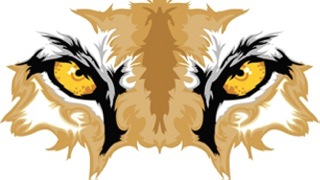 Tequesta Trace SACMay 9,2018AgendaWelcomeApproval of Minutes: April 2018SIP Department Head: UpdatesPTABTUFuture BusinessTequesta Trace SAFMay 9, 2018AgendaCall Meeting To OrderNew BusinessCall Meeting To Close